Concours de communication sur leur futur métier 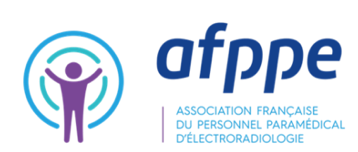 par les étudiants manipulateurs d’électroradiologie médicaleSemaine des Manipulateurs d’Électroradiologie Médicale 2023Fiche de renseignementNom de l’établissement de formation :Adresse postale de l’établissement de formation :Coordonnées téléphoniques de l’établissement de formation :Formateur référent : Étudiants concernés :Succincte présentation du projet (type de support, activité abordée…) :NomPrénomMail Numéro de téléphoneNomPrénomMail 